РОССИЙСКАЯ ФЕДЕРАЦИЯ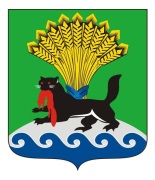 ИРКУТСКАЯ ОБЛАСТЬИРКУТСКОЕ РАЙОННОЕ МУНИЦИПАЛЬНОЕ ОБРАЗОВАНИЕАДМИНИСТРАЦИЯПОСТАНОВЛЕНИЕот «23»октября 2018г.								            № 478О порядке назначения и выплаты стипендии Мэра Иркутского районного муниципального образования одаренным детям, обучающимся в муниципальных общеобразовательных учреждениях Иркутского районного муниципального образованияВ целях выявления одаренных обучающихся, поддержки мотивации к учению, повышения качества образования, руководствуясь п. 5 ч. 2 ст. 34; п. 5 ч. 1, ч. 13 ст. 36 Федерального закона от 29.12.2012 № 273-ФЗ «Об образовании в Российской Федерации», п. 11 ч. 1 ст. 15 Федерального закона от 06.10.2003 № 131-ФЗ «Об общих принципах организации местного самоуправления в Российской Федерации», руководствуясь статьями 39, 45, 54 Устава Иркутского районного муниципального образования, администрация Иркутского районного муниципального образованияПОСТАНОВЛЯЕТ:Утвердить положение о порядке назначения и выплаты стипендии Мэра Иркутского районного муниципального образования одаренным детям, обучающимся в муниципальных общеобразовательных учреждениях                        Иркутского районного муниципального образования (Приложение 1). Утвердить положение об экспертной комиссии по присуждению стипендии Мэра Иркутского районного муниципального образования (Приложение 2).3. Опубликовать настоящее постановление в газете «Ангарские огни» и разместить в информационно-телекоммуникационной сети «Интернет» на официальном сайте Иркутского районного муниципального образования www.irkraion.ru.4. Контроль исполнения настоящего постановления возложить на первого заместителя Мэра района.Мэр                                                                                                       Л.П. ФроловПОЛОЖЕНИЕО ПОРЯДКЕ НАЗНАЧЕНИЯ И ВЫПЛАТЫ СТИПЕНДИИ МЭРА ИРКУТСКОГО РАЙОННОГО МУНИЦИПАЛЬНОГО ОБРАЗОВАНИЯ ОДАРЕННЫМ ДЕТЯМ, ОБУЧАЮЩИМСЯ В МУНИЦИПАЛЬНЫХ ОБЩЕОБРАЗОВАТЕЛЬНЫХ УЧРЕЖДЕНИЯХ                        ИРКУТСКОГО РАЙОННОГО МУНИЦИПАЛЬНОГО ОБРАЗОВАНИЯ Глава I. ОБЩИЕ ПОЛОЖЕНИЯНастоящее Положение определяет порядок ежегодных выплат стипендий Мэра Иркутского районного муниципального образования (далее – стипендия) одаренным детям, обучающимся в муниципальных общеобразовательных учреждениях Иркутского районного муниципального образования (далее – МОУ  ИРМО).Стипендия является дополнительной мерой стимулирования одаренных обучающихся  МОУ  ИРМО в учебной, научно-исследовательской, творческой, спортивной деятельности, достигших возраста 12 лет, в виде ежегодной единовременной выплаты из средств бюджета Иркутского районного муниципального образования, способствует совершенствованию системы работы с одаренными детьми.Право на получение стипендии имеют учащиеся МОУ ИРМО, достигшие особых успехов в учебной, научно-исследовательской, творческой, спортивной деятельности, получившие звания лауреатов, дипломантов и занявшие призовые места в муниципальных (за 1-3 места), областных (за 1-3 места), федеральных (за 1-5 места), международных (за 1-10 места) предметных олимпиадах, конкурсах, фестивалях, выставках, соревнованиях.Стипендия не выплачивается обучающимся, являющимся в предшествующем календарном году победителями районного стипендиального конкурса среди учащихся музыкальных школ и школ искусств Иркутского районного муниципального образования на получение стипендии Мэра. Глава II. УСЛОВИЯ И ПОРЯДОК ОПРЕДЕЛЕНИЯ СТИПЕНДИАТА5. Размер стипендии составляет 4 597 рублей 70 копеек. Стипендия  выплачивается  единовременно  один  раз  в  год.6. Количество стипендиатов определяется исходя из средств бюджета Иркутского районного муниципального образования, в пределах лимитов бюджетных обязательств, выделенных на выплату стипендий в текущем финансовом году7. Право на получение стипендии Мэра Иркутского районного муниципального образования имеют обучающиеся МОУ ИРМО, достигшие возраста 12 лет.8. Выдвижение кандидатур стипендиатов производится в МОУ ИРМО  на основании решения педагогического совета общеобразовательного учреждения, исходя из критериев отбора стипендиатов. Количество претендентов:1)  для МОУ ИРМО с численностью учащихся до 200 человек – не более двух; 2)  для МОУ ИРМО с численностью учащихся от 201 до 400 человек – не более трех;3) для МОУ ИРМО с численностью учащихся от 401 до 600 человек – не более пяти;4) для МОУ ИРМО с численностью учащихся от 601 до 800 человек – не более семи;5) для МОУ ИРМО с численностью учащихся от 801 до 1000 человек – не более девяти;6) для МОУ ИРМО с численностью учащихся более 1000 человек – не более десяти.9. Критериями отбора стипендиата являются:- успехи в учебной деятельности, показанные в учебе в течение текущего учебного года - ведомость успеваемости за I, II четверти (5-9 классы), I полугодие (10,11 классы);- достижения в спорте, показанные на соревнованиях в течение предыдущего календарного года на муниципальном, региональном, федеральном и (или) международном уровнях;- достижения в науке, обучении, показанные на научно-практических конференциях, олимпиадах в течение предыдущего календарного года на муниципальном, региональном, федеральном и (или) международном уровнях;- творческие успехи, показанные на творческих фестивалях, конкурсах, смотрах, выставках и т.п. в предыдущем календарном году на муниципальном, региональном, федеральном и (или) международном уровнях.10. На основании решения педагогического совета МОУ ИРМО руководители МОУ ИРМО подают ходатайство о присуждении стипендии Мэра Иркутского районного муниципального образования (Приложение 1) о выплате стипендии в срок до 1 февраля  текущего учебного года в экспертную комиссию по присуждению стипендии (далее - Комиссия).11. К ходатайству прилагаются следующие документы:- согласие на обработку персональных данных (Приложение 2);- копия свидетельства о рождении,- справка об успеваемости учащегося за текущий учебный год, заверенная подписью руководителя и печатью МОУ ИРМО,- выписка из протокола заседания педагогического совета МОУ  ИРМО;- педагогическая характеристика на кандидата, заверенная печатью образовательной организации, с указанием его успехов в учебе, научных и творческих достижений, а также – фамилии, имени, отчества, даты рождения и класса;- копии дипломов (иных документов), подтверждающих результаты кандидата на олимпиадах, фестивалях, конкурсах, выставках и т. п.12. Поступающие на рассмотрение Комиссии ходатайства и документы, предусмотренные п. 11 настоящего Положения выносятся на заседание не позднее 10 февраля. 13. Комиссия на основании критериев отбора кандидатов на получение стипендии Мэра Иркутского районного муниципального образования (Приложение 3) утверждает кандидатов на соискание стипендии с указанием количества баллов, выставленных кандидатам. 14. При постановке оценок комиссия учитывает результат участия кандидата в конкурсном мероприятии (в том числе занятое на них место), а также его характер (в том числе индивидуальный, групповой, командный).15. Оценка, выставляемая кандидатам членами комиссии, определяется как средний балл (отношение суммы баллов, выставленных отдельными экспертами, к их общему количеству). На основании результатов экспертизы формируется рейтинговая таблица кандидатов конкурса.16. Результаты оценки в баллах по каждому кандидату фиксируются в оценочном листе, который подписывается всеми членами комиссии и передается секретарю Комиссии.17. При наборе кандидатами одинакового количества баллов стипендиаты определяются простым большинством голосов из списочного состава экспертной комиссии. При равенстве голосов председатель пользуется правом решающего голоса.18. Решение Комиссии оформляется протоколом заседания.19. Протокол заседания:1) оформляется в течение 3-х рабочих дней после проведения заседания в 2-х экземплярах;2) подписывается председателем Комиссии, в его отсутствие заместителем председателя и секретарем Комиссии;3) обжалованию не подлежит и является окончательным. 20. На основании протокола заседания Комиссии Управление образования администрации ИРМО осуществляет подготовку проекта постановления администрации ИРМО о вручении стипендии обучающимся МОУ ИРМО в текущем году.21. Вручение обучающимся МОУ ИРМО сертификатов о назначении стипендии, дипломов и почетных знаков стипендиатов «Гордость и надежда Иркутского района» организуется и проводится в торжественной обстановке до 15 мая текущего учебного года.22. Стипендии стипендиатам перечисляются безналичным способом на реквизиты родителей (законных представителей).23. Родитель (законный представитель) стипендиата в течение 14 рабочих дней после вручения сертификата для получения стипендии представляет в Управление образования администрации Иркутского районного муниципального образования пакет документов для перечисления стипендий:1) Заявление на имя Мэра Иркутского районного муниципального образования с указанием родства ребенку-победителю и с приложением подтверждающих этот факт документов (копия свидетельства о рождении). В заявлении родитель (законный представитель) указывает свои банковские реквизиты;2) Копии ИНН, СНИЛС ребенка (при наличии);3) Копию паспорта или свидетельства о рождении ребенка.Глава II. ФИНАНСИРОВАНИЕ24. Управление учета и исполнения сметы администрации Иркутского районного муниципального образования на основании представленных документов перечисляет денежные средства на расчетный счет родителя (законного представителя) стипендиата в сроки, установленные Порядком составления и ведения кассового плана бюджета Иркутского районного муниципального образования, утвержденным приказом Комитета по финансам администрации Иркутского районного муниципального образования от 17.10.2012 № 80-ф.25. Финансирование расходов, связанных с выплатой стипендии, приобретением дипломов и изготовлением почетных знаков стипендиатов «Гордость и надежда Иркутского района», осуществляется за счет средств бюджета Иркутского района, в пределах лимитов бюджетных обязательств, выделенных на выплату стипендий в текущем финансовом году.Первый заместитель Мэра района                                                               И.В. ЖукХодатайствоо присуждении стипендии Мэра Иркутского районного муниципального образованияНа основании выписки из протокола № ________ заседания педагогического совета МОУ ИРМО____________________________________ от "___" _________ 20 ____  для награждения стипендией Мэра Иркутского районного муниципального образования  предлагается кандидатура обучающегося:Ф.И.О. _________________________________________________________Дата рождения: _________________________________________________Класс: _________________________________________________________Домашний адрес, телефон:______________________________________________________________________________________________________________________________Документ, удостоверяющий личность: ____________________________________________________________________________________________Основания для награждения:1. Успеваемость по общеобразовательным предметам (средний балл):_______________________________________________________________2. Участие в олимпиадах, конкурсах, фестивалях по общеобразовательным предметам в текущем учебном году, результаты:3. Научно-исследовательская деятельность в текущем учебном году (научно-практические конференции, исследовательская работа, публикации, и т. д.), результаты:5. Спортивные достижения в текущем учебном году: вид спорта, квалификация (разряд), участие в соревнованиях, результаты:  6. Творческие достижения в текущем учебном году (участие в творческих коллективах, фестивалях, конкурсах):7. Общественная деятельность в текущем учебном году: ____________________________________________________________________________________________________________________________________________________________________________________________________________8. Дополнительная информация:Директор _____________________М.П.Исполнитель: _______________________Контактный телефон:_________________Согласие на обработку персональных данных для несовершеннолетнего участника конкурсного отбора кандидатов на назначение и выплату стипендии Мэра Иркутского районного муниципального образования  (заполняется родителем /законным представителем) даю Согласие на участие моего несовершеннолетнего ребенка в конкурсном отборе кандидатов на получение единовременной стипендии Мэра Иркутского районного муниципального образования и на сбор, хранение, использование, и публикацию, в том числе в сети Интернет моих персональных данных и персональных данных моего несовершеннолетнего ребенка.Персональные данные моего несовершеннолетнего ребенка, в отношении которых дается данное Согласие, включают: фамилию, имя, отчество, возраст, пол, наименование образовательного учреждения, контактный телефон. Настоящее Согласие выдано на 1 год с момента подписания.Отзыв настоящего согласия осуществляется предоставлением письменного заявления об отзыве согласия на обработку персональных данных._________________						______________________             (дата)									             (подпись)Критерии отбора кандидатов на получение стипендии Мэра Иркутского районного муниципального образованияПОЛОЖЕНИЕОБ ЭКСПЕРТНОЙ КОМИССИИ ПО ПРИСУЖДЕНИЮ СТИПЕНДИИ МЭРА ИРКУТСКОГО РАЙОННОГО МУНИЦИПАЛЬНОГО ОБРАЗОВАНИЯЭкспертная комиссия создается ежегодно на основании приказа  Управления образования администрации Иркутского районного муниципального образования и осуществляет конкурсный отбор кандидатов на получение стипендии.В состав экспертной комиссии входят:3. В состав членов экспертной комиссии могут включаться представители администрации и Думы ИРМО, образовательных учреждений, научных организаций, общественных объединений, ученые и специалисты учреждений образования, культуры и спорта. Члены экспертной комиссии осуществляют свою деятельность на общественных началах.4. Работу экспертной комиссии возглавляет председатель, в его отсутствие - заместитель председателя. Председатель осуществляет общее руководство, определяет порядок и график работы, функциональные обязанности членов экспертной комиссии, утверждает ее документацию, ведет заседания экспертной комиссии.5. Экспертная комиссия осуществляет прием и экспертизу документов, представленных заявителями, формирует предварительный список кандидатов на получение стипендии.6. При экспертизе документов не допускается ситуация конфликта интересов, при которой член комиссии работает в организации-заявителе, состоит в родственных отношениях или в отношениях научного руководства с кандидатом. Первый заместитель Мэра района                                                               И.В. ЖукПриложение 1 Утверждено постановлением администрацииИркутского районного муниципального образованияот ___23.10.2018___ № _478___Приложение 1к Положению о порядке назначения и выплаты стипендии Мэра Иркутского районного муниципального образования одаренным детям, обучающимся в муниципальных общеобразовательных учреждениях Иркутского районного муниципального образования, утвержден-ному постановлением администрации Иркутского районного муниципального образованияот «___»________2018 г. № ______УровеньПредметРезультатыДополнительная информациямуниципальныйрегиональныйфедеральныймеждународныйУровень Предмет, название работыРезультатыДополнительная информациямуниципальныйрегиональныйфедеральныймеждународныйУровень Вид спортаСоревнованияРезультатыДополнительная информациямуниципальныйрегиональныйфедеральныймеждународныйУровень НаименованиеРезультатыДополнительная информациямуниципальныйрегиональныйфедеральныймеждународныйПриложение 2к Положению о порядке назначения и выплаты стипендии Мэра Иркутского районного муниципального образования одаренным детям, обучающимся в муниципальных общеобразовательных учреждениях Иркутского районного муниципального образования, утвержден-ному постановлением администрации Иркутского районного муниципального образованияот «___»________2018 г. № ______Я,___________________________________________________________________________________________________________________________________________,(Ф.И.О полностью)________________________________серия_____________№_____________________        (вид документа, удостоверяющего личность)выдан____________________________________________________________________,_________________________________________________________________________(дата выдачи, наименование органа, выдавшего документ)проживающий (ая) по адресу: ______________________________________________________________________________________________________________________________,контактный телефон:___________________________________________________родитель (законный представитель):___________________________________________________________________________________________________________________(ФИО ребенка – участника Конкурса)Приложение 3к Положению о порядке назначения и выплаты стипендии Мэра Иркутского районного муниципального образования одаренным детям, обучающимся в муниципальных общеобразовательных учреждениях Иркутского районного муниципального образования, утвержден-ному постановлением администрации Иркутского районного муниципального образованияот «___»________2018 г. № ______№ п/пНаименование критерияКоличество баллов за достижения1Победы в творческих и научных конкурсах, олимпиадах, конференциях, спортивных соревнованиях (за каждый документ (диплом, грамоту и т.д.), подтверждающий победу в конкурсе, олимпиаде, конференции, соревновании:1Муниципальный уровень (1-3 места)31Региональный уровень (1-3 места)41Федеральный уровень (1-5 места)51Международный уровень (1-10 места)62Участие в творческих и научных конкурсах, олимпиадах, конференциях, спортивных соревнованиях (за каждый документ (диплом, грамоту и т.д.), подтверждающий участие в конкурсе, олимпиаде, конференции, соревновании):2Муниципальный уровень12Региональный уровень22Федеральный уровень32Международный уровень43Средний балл успеваемости кандидата:3- от 3,5 до 4,2 13- от 4,3 до 4,4 23- от 4,5 до 4,6 33- от 4,7 до 4,8 43- от 4,9 до 5,0 54Дополнительные документы и аналитические материалы, характеризующие достижения кандидатаДо 5Приложение 2Утвержденопостановлением администрацииИркутского районного муниципального образованияот __23.10.2018__ № _478__председатель комитета по социальной политике администрации Иркутского районного муниципального образованияпредседатель комиссии;начальник Управления образования администрации Иркутского районного муниципального образованиязаместитель председателя комиссии;главный специалист Управления образования администрации Иркутского районного муниципального образованиясекретарь комиссии;         Члены комиссии – по согласованию, не менее 5 человек.Члены комиссии – по согласованию, не менее 5 человек.Члены комиссии – по согласованию, не менее 5 человек.